زانكۆی سه‌ڵاحه‌دین-هه‌ولێركۆلێژی:كشتوكال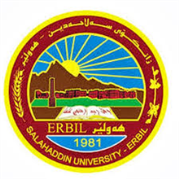 به‌شی:دارستانژمێریاری                                                  فۆرمی سه‌روانه‌ی زێده‌كی مامۆستایان                                      مانگی: نیسان9.5-8.510.5-9.511.5-10.512.5-11.51.5-12.52.5-1.53.5-2.54.5-3.55.5-4.5شةمة يةك شةمةدووشةممةF. mensuration theory-3rd satgeF. mensuration theory-3rd satgeF. mensuration theory-3rd satgeF. Ecology thoery, College of ScienceF. Ecology thoery, College of ScienceF. Ecology thoery, College of Scienceسيَ شةمةF. Ecology practice, group AF. Ecology practice, group AF. Ecology practice, group, BF. Ecology practice, group, Bضوار شةمة ثيَنج شةمة F. mensuration practise -3rd satge, Forestry departmentF. mensuration practise -3rd satge, Forestry departmentF. mensuration practise -3rd satge, Forestry departmentF. mensuration practise -3rd satge, Forestry departmentهةفتةى يةكةم هةفتةى دووةم  هةفتةى دووةم  رؤذ ريَكةوت تيؤرى (1) ثراكتيك (2)كؤى وانةكان (1+2) رؤذ ريَكةوت تيؤرى (1) ثراكتيك (2)كؤى وانةكان (1+2) شةمة  4/1شةمة  4/8يةك شةمة 4/2يةك شةمة 4/9ثشوودوو شةمة 4/34دوو شةمة 4/104سيَ شةمة 4/44سيَ شةمة 4/114ضوار شةمة 4/5ضوار شةمة 4/12ثيَنج شةمة 4/63ثيَنج شةمة 4/133ثرِؤذةى تويَذينةوةثرِؤذةى تويَذينةوةخويَندنى بالَاخويَندنى بالَاسةرثةرشتيارى خ.بالاسةرثةرشتيارى خ.بالاسةرثةرشتيارى خ.بالاسةرثةرشتيارى خ.بالاكؤى كاتذميَرةكان كؤى كاتذميَرةكان كؤى كاتذميَرةكان هةفتةى سيَ يةم هةفتةى سيَ يةم هةفتةى ضوارةم  هةفتةى ضوارةم  رؤذ ريَكةوت تيؤرى (1) ثراكتيك (2)كؤى وانةكان (1+2) رؤذ ريَكةوت تيؤرى (1) ثراكتيك (2)كؤى وانةكان (1+2) شةمة  4/15شةمة  4/22يةك شةمة 4/16يةك شةمة 4/23دوو شةمة 4/174دوو شةمة 4/244سيَ شةمة 4/184سيَ شةمة 4/254ضوار شةمة 4/19ثشووضوار شةمة 4/26ثيَنج شةمة 4/203ثيَنج شةمة 4/273ثرِؤذةى تويَذينةوةثرِؤذةى تويَذينةوةخويَندنى بالَاخويَندنى بالَاسةرثةرشتيارى خ.بالاسةرثةرشتيارى خ.بالاسةرثةرشتيارى خ.بالاسةرثةرشتيارى خ.بالاكؤى كاتذميَرةكان كؤى كاتذميَرةكان كؤى كاتذميَرةكان هةفتةى ثيَنجةم ثاش تةواو بوونى نيساب ثاش تةواو بوونى نيساب رؤذ ريَكةوت تيؤرى (1) ثراكتيك (2)كؤى وانةكان (1+2) هةفتةى (1)هةفتةى (2)هةفتةى (3)هةفتةى (4) هةفتةى (5) شةمة  نيسابى تةواونيسابى تةواونيسابى تةواونيسابى تةواونيسابى تةواويةك شةمة دوو شةمة سيَ شةمة ضوار شةمة ثيَنج شةمة ثرِؤذةى تويَذينةوةثرِؤذةى تويَذينةوةخويَندنى بالَاسةرثةرشتيارى خ.بالاسةرثةرشتيارى خ.بالاكؤى كاتذميَرةكان كؤى كاتذميَرةكان 